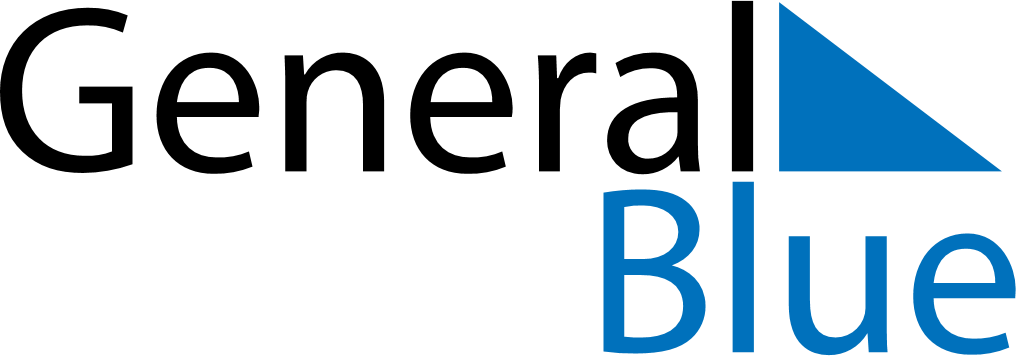 November 2023November 2023November 2023November 2023SwedenSwedenSwedenSundayMondayTuesdayWednesdayThursdayFridayFridaySaturday12334HalloweenHalloweenAll Saints’ Day56789101011Gustav-Adolf-dagenMårtensgås121314151617171819202122232424252627282930